Liste de fournitures scolaires CE2(Merci de vous limiter au maximum à la liste et d’éviter les articles fantaisie.)
A la rentrée, les manuels seront à couvrir (prévoir du papier couvre-livre non collant)Etiqueter tout le matériel de votre enfant.Merci de ne pas laisser les fournitures dans les emballages.Trousse- 1 stylo bleu, 1 rouge, 1 vert, 1 noir (pas de stylo feutre, ni de roller gel, ni de stylos 4 couleurs) - 1 crayon à papier HB (de bonne qualité)- 1 taille-crayons avec réservoir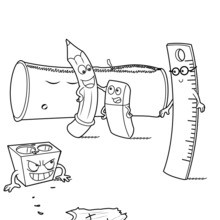 - 1 bâton de colle- 1 gomme blanche- 1 paire de ciseaux à bouts ronds- 1 feutre ardoise- 1 surligneur jaune Réserve de matériel qui restera en classe dans un sac zippé (type congélation) au nom de l’enfant :- 3 stylos bleus 
- 2 stylos rouges 
- 2 stylos verts 
- 2 stylos noirs
- 3 bâtons de colle
- 3 feutres Velleda
-1 gomme blanche-3 crayons de papier-1 surligneur jaunePapeterie-1 agenda (une page par jour, pas de cahier de texte)-1 cahier 17x22 avec couverture rigide 96 pages lignes seyes, 90g - 1 porte-vues grand format 120 vues (60 pages)-2 chemises cartonnées 24x32cm avec rabats et élastiques : 1 rouge et 1 verteMatériel de géométrie- 1 compas simple avec une bague porte-crayon (privilégier ceux en métal plus résistant)- une règle de 30 cm plastique rigide	 (pas de flexible, ni métal)- une équerre en plastique rigide (pas de flexible, ni métal)Arts plastiques- 1 pochette de feutres (pas de boite en métal)- 1 pochette de crayons de couleur (pas de boite en métal)L’idéal est de prévoir une seconde trousse pour y mettre les feutres et crayons de couleur.- 1 tablier ou vieille chemise ou grand tee-shirtAutres- 1 ardoise Velleda + chiffon ou effacette- 1 paire de baskets propres, dans un sac au nom de votre enfant, qui restera en classe pour l’utilisation au gymnase